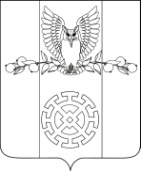   ПОСТАНОВЛЕНИЕАДМИНИСТРАЦИИ  КУЙБЫШЕВСКОГО  СЕЛЬСКОГОПОСЕЛЕНИЯ  СТАРОМИНСКОГО  РАЙОНАот   05 июля 2021г.                                                                                             № 54х. Восточный Сосык О  проведении  спортивного мероприятия «Вперед, за здоровьем», приуроченного к празднованию Всероссийского дня семьи, любви и верности». В соответствии с Федеральным законом от 06.10.2003г. – ФЗ «Об общих принципах организации местного самоуправления в Российской Федерации», в целях сохранения и развития спортивных, укрепления семейных,спортивных и творческих связей, организации культурного отдыха жителей, семейного досуга жителей Куйбышевского сельского поселения Староминского района, в рамках проведения  мероприятий, приуроченных к празднованию Всероссийского дня семьи, любви и верности, руководствуясь статьей 31 Устава муниципального образования Куйбышевского сельского поселения Староминского района  п о с т а н о в л я ю:       1. Провести  08 июля 2021 года на территории Куйбышевского сельского поселения Староминского района (далее – Поселение)  спортивное мероприятие «Вперед, за здоровьем », на базе МКУК «СДК Куйбышевский»        2. Директору МКУК «СДК Куйбышевский»  Данильченко А.А., назначить ответственным за проведение  спортивное мероприятие «Вперед, за здоровьем» культ. организатора  Макарова А.Б.3. Главному инспектору администрации Куйбышевского сельского поселения Фоменко С.Н.,  подготовить  поощрительные подарки командам участникам для награждения.4. Контроль, за исполнением настоящего распоряжения возложить на главного инспектора администрации Куйбышевского сельского поселения Староминского района  Г.В. Скубак5. Постановление вступает в силу со дня его подписания.Глава Куйбышевского сельскогопоселения Староминского района                                                      С.В. Демчук                